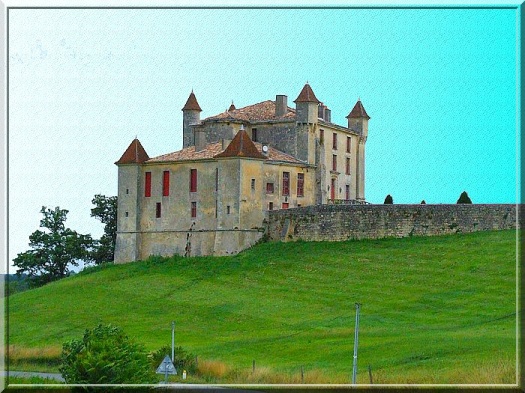 Organisé par Marie-Thérèse Rouzaud de Montfort et l’Association Nature en FêtesAccueil des participants dans un pré non  loin du Château à partir de 8h30. Collation offerte.Inscription 5€ par cavalier et meneur (marcheur, groom et personne sup. sur calèche 3€)Départ libre (jusqu’à 10h) pour une boucle balisée de 20 km pour les cavaliers et attelagesBoucle balisée de 8 km pour les marcheursCasse croute sur le parcours - Apéritif offert aux participants à l’arrivée.Portez votre pique-nique. Des tables, des bancs  et une plancha seront à disposition pour manger tous ensemble.Possibilité d’arriver la veille. Foin et Eau pour les chevaux seront également sur le site.Pour tout renseignement et pré-inscriptions :      -  M.Thérèse Rouzaud de Montfort 06.71.83.17.54	     -  Maryline Garnier 06.10.85.39.22Les inscriptions seront prises sur place le matin mêmeL’organisation est couverte par une RC contractée auprès de SMACL assurances N° 231184M .